Mission
While there are many physical, emotional, and financial assistance programs available to help the patient battling life-threatening illness, children and families can suffer some unintended consequences.  Grades drop when there’s less time for homework help; medical bills must get paid before there’s money for extra-curricular activities, and family togetherness is reduced to frazzled drives between doctor appointments.   The Piggyback Foundation of Youngstown provides funding and opportunity to  improve family quality of life during times of incredible stress – particularly for children.

Programs include:
School Counts:   Provides funding and access to academic tutoring and school supplies, as needed.   Thus far, Piggyback has provided $3,985 worth of goods and services through its School Counts program.

Kids Count:   Provides funding to enroll in or continue extra-curricular activities.   Piggyback provides not only for enrollment fees, but also all necessary equipment, supplies, etc.   In 2018, Piggyback has provided $1,208 worth of service through its School Counts program.
Family Counts:  Provides funding and coordination to support family togetherness.   It’s amazing how a family movie night or bowling excursion can help everyone forget their stress – even if just for a little while.   Piggyback also helps with holiday and birthday celebrations.  Since January of this year, PBF has $10,825 worth of fun for Youngstown families!

History The Piggyback Foundation started in Norwalk, Ohio, and still thrives there today.   The mission was brought to the Youngstown community when a former Norwalk Board Member moved to Canfield.  Piggyback Youngstown held its inaugural fundraiser, a Chocolate Fest, in May 2016.  Since then, Piggyback Youngstown has poured over $45,000 worth of goods and services into the community.    Piggyback has adopted 10 families since its 2016 inception; serving 26 children and their parents/grandparents!   Impact 
These are just a few of the goods and services Piggyback Foundation has provided to its adopted families during 2018: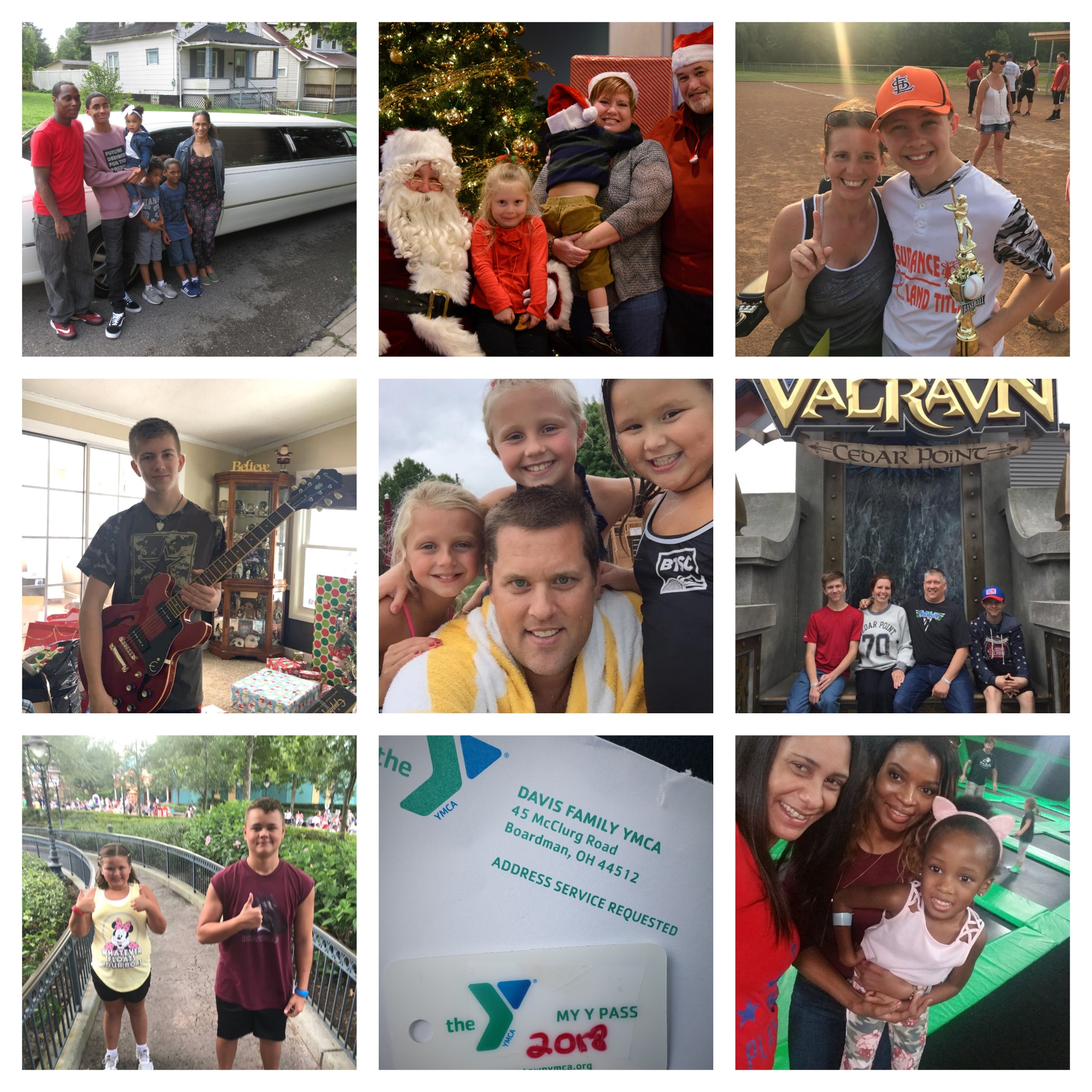 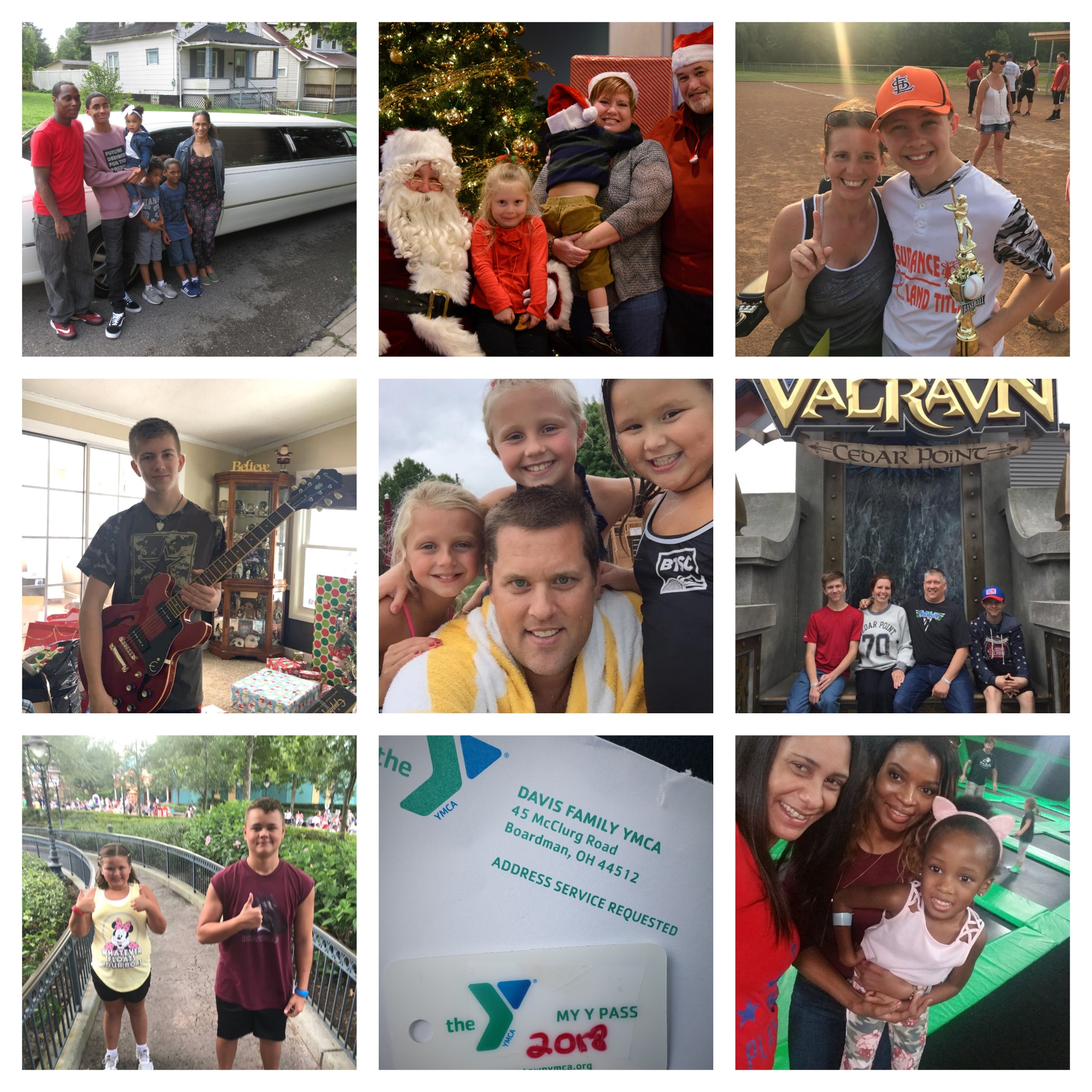 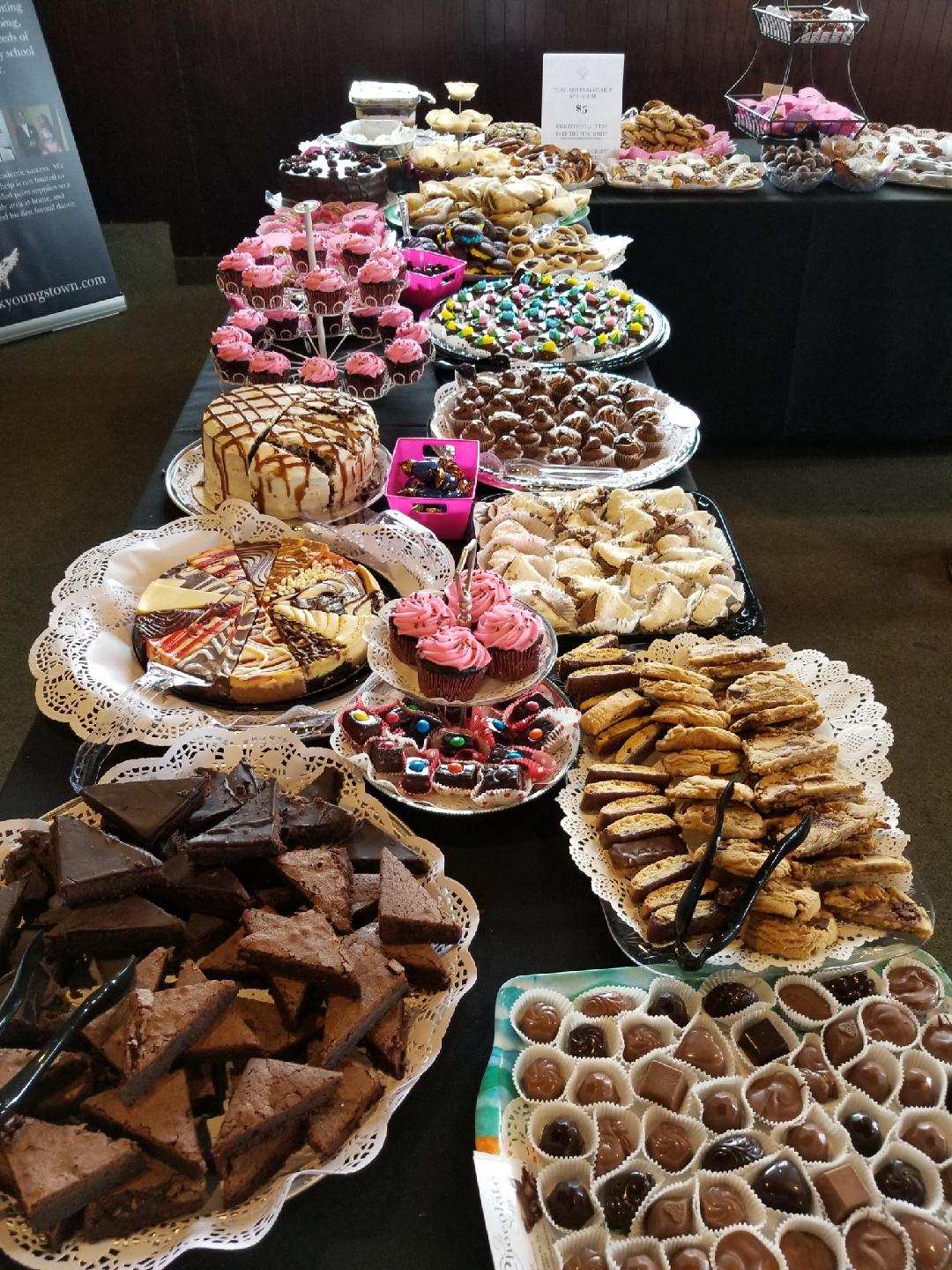 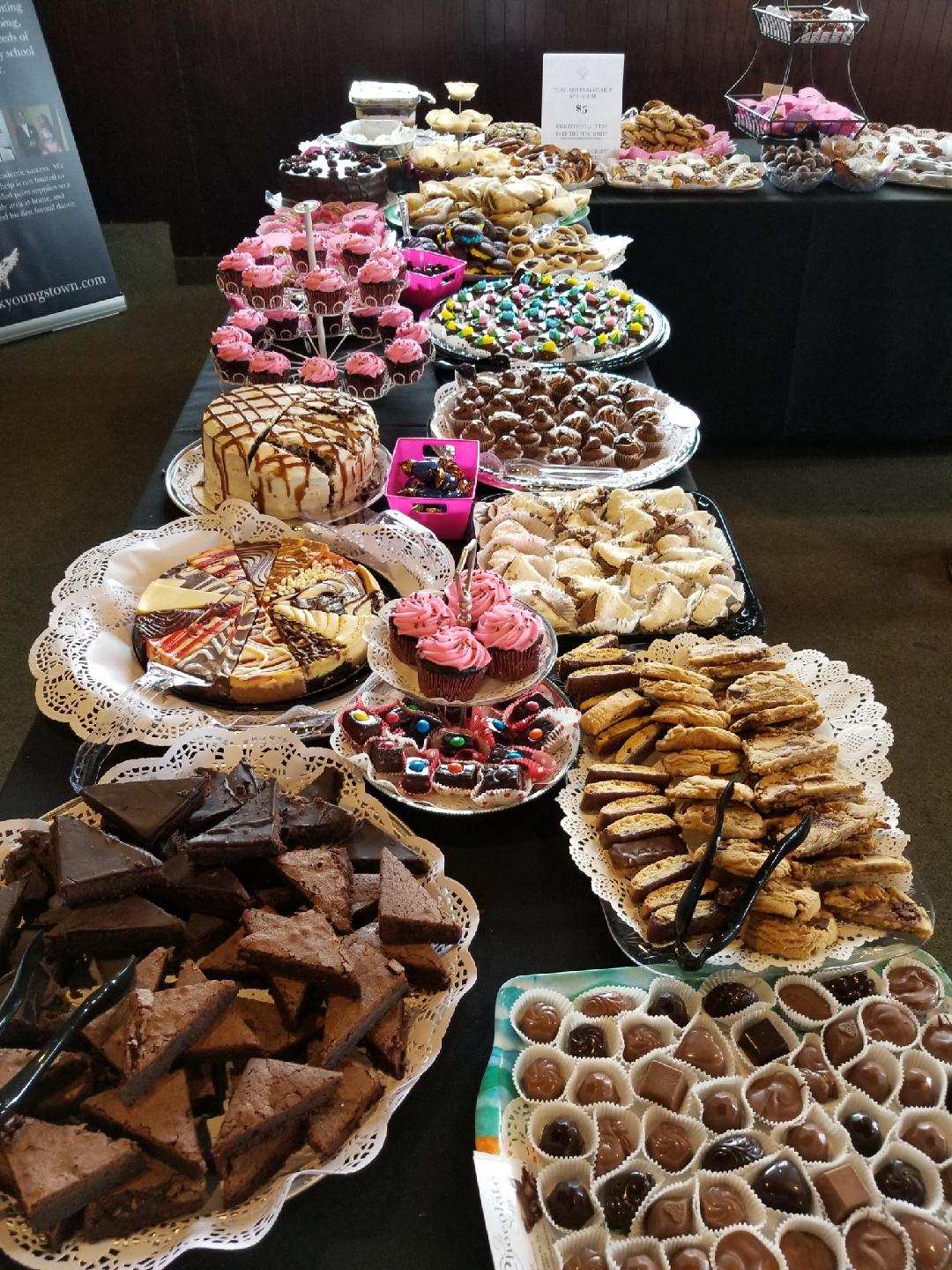 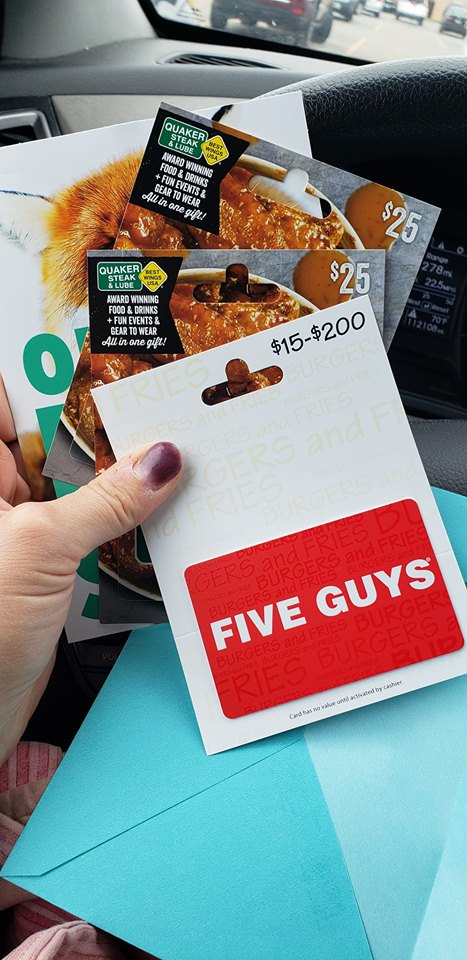 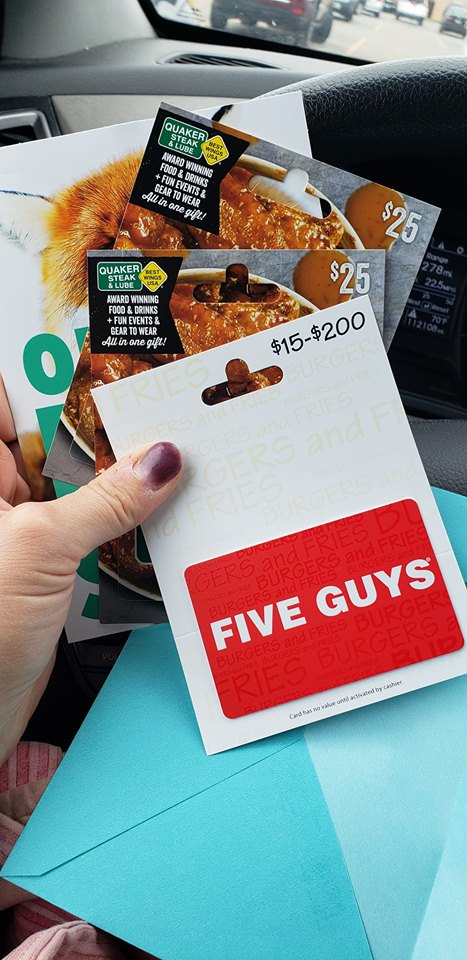 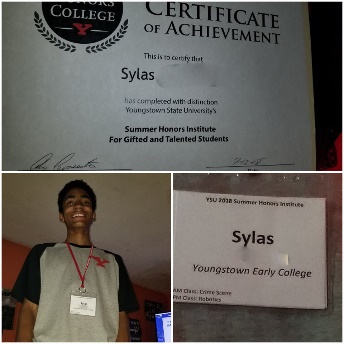 